                                                                                                         SFO                                                             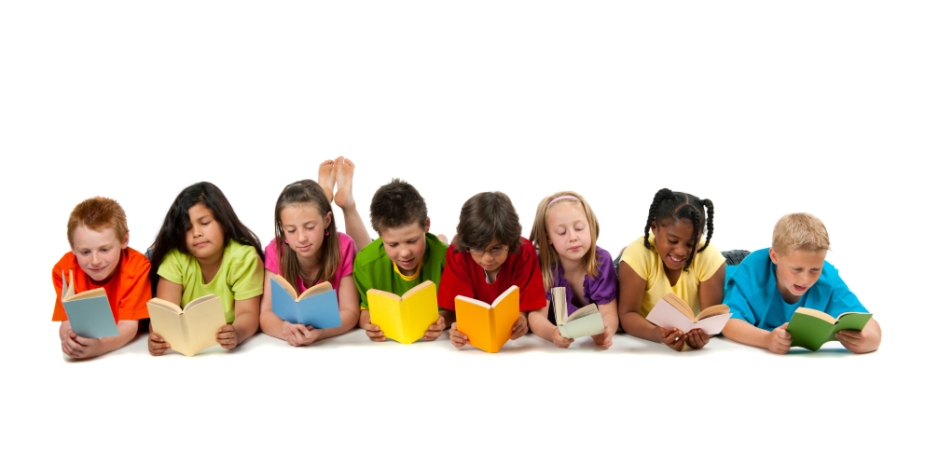 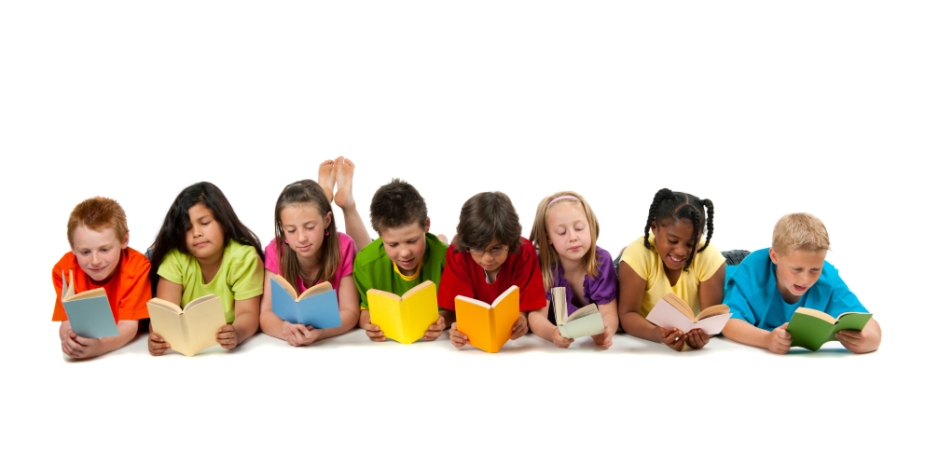 Mandag Tirsdag \ Sesam kl 15Onsdag Torsdag Fredag 1 klasse 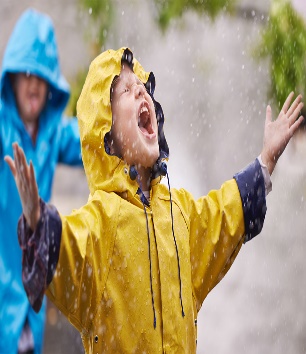 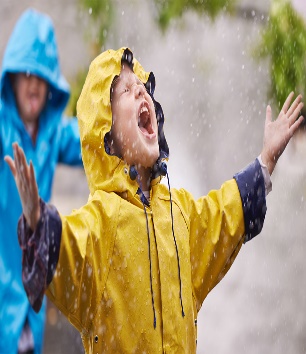 Gym \Fysisk aktivitet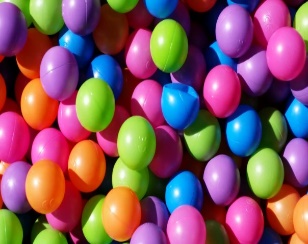 Kreativ dag inne aktivitet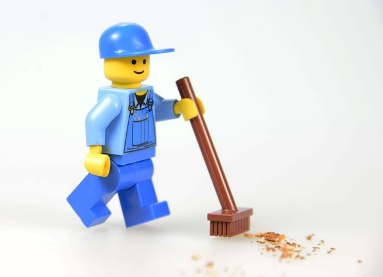 Kreativ dag 1 klasse ute før matInne etter mat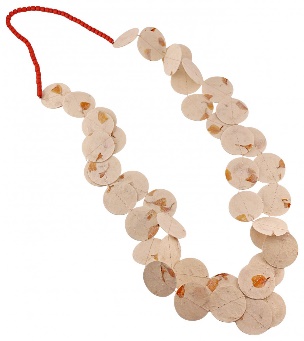 Eventyr dag \gym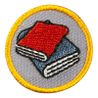 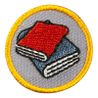 Bibliotek 1 klasse bibliotek 1A bibliotek part1 B bibliotek oddeDe som ikke er på biblioteket \ film\tegne 2 klasse Utelek 2 Ute aktiviteter er det dårlig vær er vi inne. Aktiviteter inne før mat.Ute etter mat Gym Film \ tegning3\4 klasse Aktiviteter inne Velge aktivitet Velge etter mat Utelek Utelek \ Film3\4 klasse Lek SFOGymSammen med 4 klasse Utelek Film \ tegning Malen \Sofie